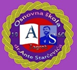 Osnovna škola dr. Ante Starčevića    Zagreb, Sv. Leopolda Mandića 55    Tel: 2851 – 615, 2852 – 351    Fax: 2950 – 606     E – mail: skola@os-astarcevica-zg.skole.hrKLASA: 007-01/23-02/06URBROJ: 251-135/02-23-1                           ZAPISNIK 22. SJEDNICE ŠKOLSKOG ODBORADatum održavanja sjednice: 12.07.2023. godineMjesto održavanja sjednice: putem e-mailaDNEVNI RED:Imenovanje zapisničara sjedniceVerifikacija zapisnika 21. sjednicePoništenje odluke o izboru vršitelja dužnosti ravnateljaAD.1. Za zapisničara sjednice je izabrana tajnica škole, Andrea Miškić.AD. 2. Svi članovi Školskog odbora su poslali svoju suglasnost za usvajanje zapisnika 21. sjednice.AD. 3.Školski odbor je donio sljedeći ZAKLJUČAK:   Poništava se odluka o izboru vršitelja dužnosti ravnatelja donesena na 21. sjednici Školskog odbora.Zapisničar:                                                                   Predsjednica Školskog odbora:               Andrea Miškić, mag. iur.		                                 Tajana Uroić, mag. prim. educ.